3. feladatOlvasd le a grafikonokról a kérdésekre adandó válaszokat!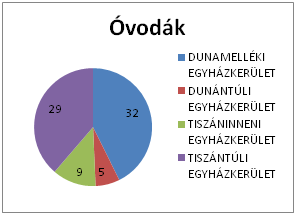 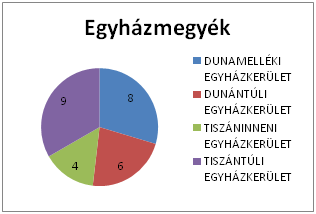 Melyik egyházkerületben volt 2015-ben a legtöbb óvoda? Mennyi volt ez?A Tiszántúli vagy a Tiszáninneni Református Egyházkerületben volt több óvoda 2015-ben?Melyik egyházkerületben volt 2015-ben az egyházmegyék 1/3-a?Igaz-e, hogy a Dunántúli Egyházkerületben egyházmegyénként legalább egy óvoda működött?A Tiszáninneni Egyházkerület esetében az országoshoz viszonyítva egyházmegyéi vagy az óvodái számának az aránya volt nagyobb?VÁLASZOK1. A Dunamelléki Egyházkerületben, 29.
2. A Tiszántúli Református Egyházkerületben volt több óvoda 2015-ben.
3. A Tiszántúli Egyházkerületbenvolt 2015-ben az egyházmegyék 1/3-része.  
5. Az egyházmegyék aránya a nagyobb, mert 4/27 > 9/75 (nagyobb a zöld körcikk területe az egyházmegyei diagramon).2015Óvodák száma (db)Egyház-megyék száma (db)DUNAMELLÉKI EGYHÁZKERÜLET 328DUNÁNTÚLI EGYHÁZKERÜLET56TISZÁNINNENI EGYHÁZKERÜLET94TISZÁNTÚLI EGYHÁZKERÜLET299ÖSSZESEN7527